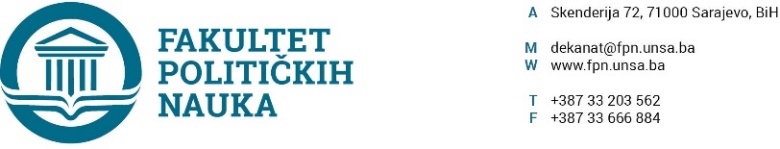 Broj: 01-3-1376-3/19Datum: 20.12.2019.Na osnovu člana 15. Uputstva za pripremu modela tenderske dokumentacije i ponuda („Službeni glasnik BiH“, broj 90/14), sačinjava seZAPISNIK O ZAPRIMANJU PONUDA- Naziv i sjedište ugovornog organa: FAKULTET POLITIČKIH NAUKA UNSA - Predmet nabavke: Kancelarijske potrepštine- Vrsta postupka javne nabavke: KONKURENTSKI ZAHTJEV - Evidencijski broj nabavke: 01-3-1376-2/19     - Broj obavještenja o nabavci sa portala javnih nabavki:  5611-7-1-174/19- Rok za dostavu ponuda: 20.12.2019.godine - Popis ponuda pristiglih do roka za dostavu ponuda prema redoslijedu njihova zaprimanja. Na omotnicama svih zaprimljenih ponuda označeni su datum i vrijeme zaprimanja, te redni broj ponude prema redoslijedu zaprimanja, sa prijemnim pečatom zaprimanja: - Osoba ugovornog organa odgovorna za postupak zaprimanja ponuda - ime i prezime, te potpis: Vahida Konaković_____________________- Ponude su predane ovlaštenim predstavnicima ugovornog organa / Komisiji za nabavke, dana 20.12.2019. u 11:30 h- Ovlašteni predstavnici ugovornog organa (Komisija za nabavke) koji su preuzeli ponude - ime i prezime, te potpis: Prof.dr. Mirza Smajić___________________Dr. Elma Huruz________________________Berina Beširović, MA___________________ZAPISNIK O OTVARANJU PONUDAPUNI NAZIV I ADRESA UGOVORNOG ORGANAVRSTA UGOVORARobe				UslugeRadoviNAZIV/REFERENCA TOG UGOVORA KOD UGOVORNOG ORGANAUGOVOR O NABAVCI KANCELARIJSKIH POTREPŠTINA JE LI ZA OVAJ UGOVOR BILO OBJAVLJENO OBAVJEŠTE                                                                     NJE NA PORTALU  JAVNIH NABAVKI I U “SLUŽBENOM GLASNIKU BIH”?Da na portalu Javnih nabavkiNeUkoliko je odgovor potvrdan, navesti reference tog obavještenja:      Broj obavještenja: 5611-7-1-174/19U „Službenom glasniku BiH“ br.:	_____________________Objavljeno dana: 11.12.2019.g., izmjena tend.dokument.13.12.2019.g.DATUM I MJESTO OTVARANJA PONUDADatum: 20.12.2019.godine u 11:30 hMjesto: Dekanat Fakulteta političkih nauka UNSAČLANOVI KOMISIJE ZA JAVNO OTVARANJE PONUDADr.Elma HuruzBerina Beširović, MAPotpis predsjedavajućeg: prof.dr. Mirza Smajić _________________________Datum, mjesto: 20.12.2019., Sarajevo PREDSTAVNICI PONUĐAČA PRISUTNI PRILIKOM OTVARANJAPonuđač 		- 		Predstavnik__/______________________________________________________________________________________________________________________________________________________________________________________________________________________________________________________________________________________________________________________________________________________________________DRUGE OSOBE PRISUTNE OTVARANJU PONUDA (AKO IH IMA)_________________________/_______________________________________________________________________________________________________________________________________________________________________________________________________________________________________________________________________________________________________________________________________________SPISAK BLAGOVREMENO PRISTIGLIH PONUDABroj protokola    -    Naziv/ime ponuđača (šifra)    -    Datum i sat prijema01-3-1424-1/19, R&S Sarajevo, 20.12.2019.g. 08:45h________________________________________________________________________________________________________________________________________________________________________________________________________________________________________________________________________________________________SPISAK NEBLAGOVREMENO PRISTIGLIH PONUDA DO JAVNOG OTVARANJA PONUDABroj protokola    -    Naziv/ime ponuđača (šifra)    -    Datum i sat prijema__/______________________________________________________________________________________________________________________________________________________________________________________________________________________________________________________________________________________________________________________________________________________________________Datum, mjesto: 20.12.2019., Sarajevo Potpis predsjedavajućeg: _________________________SAŽETAK PONUDA PRIMLJENIH U ROKUa) Ako je kriterij za dodjelu ugovora najniža cijenaDatum, mjesto: 20.12.2019., Sarajevo Potpis predsjedavajućeg: _________________________SAŽETAK PONUDA PRIMLJENIH U ROKUb) Ako je kriterij za dodjelu ugovora ekonomski najpovoljnija ponudaDatum, mjesto: 20.12.2019., Sarajevo Potpis predsjedavajućeg: _________________________POTPISI PREDSTAVNIKA PONUĐAČA PRISUTNIH TOKOM OTVARANJA PONUDAPonuđač                    -                    Predstavnik                    -                    Potpis/________________________________________________________________________________________________________________________________________________________________________________________________________________________________________________________________________________________________________________________________________________________________________________________________________________________________________________________________________________________________________________________________________________________________________________________________________________________________________________________________________________________________________________________________________________PRIMJEDBE NA POSTUPAK OTVARANJA PONUDA/OSTALE SAOPŠTENE  INFORMACIJE:KOMISIJA ZA JAVNE NABAVKE PREDLAŽE DA SE R&S SARAJEVO IZABERE ZA NAJPOVOLJNIJEG PONUĐAČA I DA MU SE DODIJELI UGOVOR O JAVNOJ NABAVCI. Datum, mjesto: 20.12.2019., Sarajevo Potpis predsjedavajućeg: _________________________Redni broj / broj na omotnici ponudeNaziv ponuđačaR&SDatum i vrijeme zaprimanja ponude / izmjene i/ili dopune ponudePonuda / izmjena i/ili dopuna ponude pristigla: zatvorena, otvorena, oštećena1. 01-3-1424-1/19R&S20.12.2019. godine 08:45 hzatvorenaNaziv ugovornog organaKontakt osoba FAKULTET POLITIČKIH NAUKA UNSA UMIHANA MAHMIĆAdresaPoštanski brojSKENDERIJA 7271000GradIdentifikacioni brojsARAJEVO4200088220009TelefonFaks033 203 562033 666 884Elektronska pošta (e-mail)Internet adresa (web)Umihana.salcin@fpn.unsa.bawww.fpn.unsa.baBroj protokola ugovornog organaRedni broj omotnice ponudeNaziv ponuđačaOmotnica sa ponudom ispravno zatvorena (zapečaćena ili potpisana da/ne)Ukupna cijena ponude Ponuđeni popust01-3-1424-1/19R&S Sarjevo Zapečana i ovjerena3493.49 0,00Broj protokola ugovornog organaRedni broj omotnice ponudeNaziv ponuđačaOmotnica sa ponudom ispravno zatvorena (zapečaćena ili potpisana da/ne)Podkriteriji koji se vrednuju unutar kriterija ekonomski najpovoljnija ponudaPonuđeni popust1. Cijena2. ____________3. ____________4. ____________1. Cijena2. ____________3. ____________4. ____________1. Cijena2. ____________3. ____________4. ____________